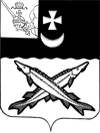 КОНТРОЛЬНО-СЧЕТНАЯ КОМИССИЯ БЕЛОЗЕРСКОГО МУНИЦИПАЛЬНОГО РАЙОНА  ЗАКЛЮЧЕНИЕфинансово-экономической экспертизы на проект постановления администрации Белозерского муниципального района о внесении изменений в постановление администрации района от 14.04.2015 №446 30 мая 2016г.        Экспертиза проекта проведена на основании  пункта 7 статьи 12 Положения о контрольно-счетной комиссии Белозерского муниципального района, утвержденного решением Представительного Собрания Белозерского муниципального района от 27.02.2008 № 50 (с учетом изменений и дополнений). Предмет финансово-экономической экспертизы: проект постановления администрации Белозерского муниципального района «О внесении изменений и дополнений в постановление администрации района от 14.04.2015 №446»В результате экспертизы установлено:Проект постановления предусматривает внесение изменений в постановление администрации Белозерского муниципального района от 14.04.2015 №446 об утверждении муниципальной программы «Развитие образования Белозерского района на 2015-2017 годы» и в программу, утвержденную указанным постановлением (далее - Программа).Проектом постановления предлагается в строке «Объемы бюджетных ассигнований программы» паспорта Программы увеличить общий объем финансирования Программы за счет средств областного бюджета на 2016 год на 1400,6 тыс. руб.         В целом объем финансирования Программы составит 536702,5 тыс. руб., в том числе 2015 год – 199248,8 тыс. руб., 2016 год – 180391,8 тыс. руб., 2017 год – 157061,9 тыс. руб.2. В приложении №1 к Программе «Ресурсное обеспечение реализации муниципальной программы» предлагается: -  увеличить объем расходов на выполнение муниципального задания на развитие системы общего образования в сумме 1400,6 тыс. руб.    4.  В приложении №2 к Программе «Прогнозная (справочная) оценка расходов федерального, областного и районного бюджетов, средств из внебюджетных источников на реализацию целей муниципальной программы» произведено увеличение объема финансирования Программы на 2016 год за счет средств областного бюджета на 1400,6 тыс. руб.Выводы по состоянию вопроса, в отношении которого проводится экспертиза:Проект постановления администрации района о внесении изменений в постановление администрации Белозерского муниципального района от 14.04.2015 №446 не противоречит бюджетному законодательству.         Аудитор контрольно-счетной комиссии          Белозерского муниципального района:                               В.М.Викулова